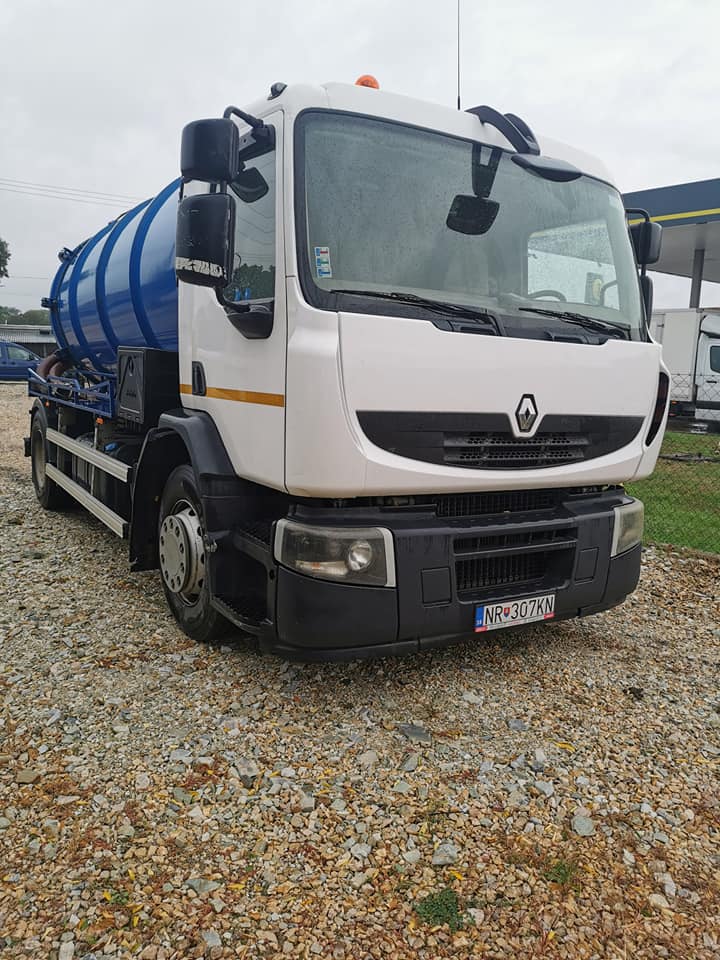 Ak potrebujete vytiahnuť žumpu, septik, neváhajte nás kontaktovať 
Ján Ďalog, Stožok 318, okr. Detva
 0918 591 176
Doklad o vývoze samozrejmosťou.
Až 10m3 na jeden vývoz.